HOMILIE
Nâ!Jesaja 5,1-7 en Matteüs 21,33-438 oktober 2017Pol HendrixNâ!  … Twee wijngaarden, elk met een muur errond en een wachttoren erbij en nog een wijnpers.  Die van de eerste lezing bracht niks op en die van het evangelie wél, maar de wijnbouwers wilden de opbrengst niet afstaan aan de eigenaar.  Twee waarschuwingen aan het adres van de joodse leiders die eerder onrecht voortbrengen dan goede vruchten.  Ze zullen het geweten hebben – nâ!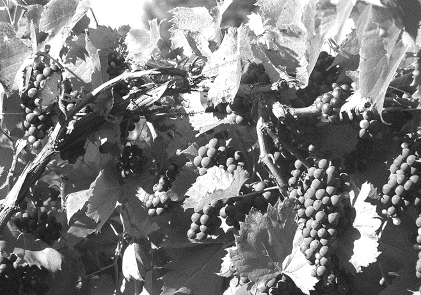 Het beeld van de wijngaard is bijna zo idyllisch als dat van de hof van Eden.  Sommigen zullen het zelfs beter vinden, want in het Aards Paradijs was er alleen maar fruitsap, terwijl een wijngaard iets anders voortbrengt …  Het is een beeld van de van God gegeven schepping –  zomaar gegeven aan de mens om ze nog mooier te maken.  Ondertussen kreunt en steunt die schepping onder de veeleisendheid van de menselijke soort, die steeds sneller vooruit wil en onderweg alles vertrappelt.  De profeten van deze tijd roepen tegen de wind in en worden door de economische mallemolen overstemd.   Zal de mensheid nog tijdig tot inkeer komen en zich verzetten tegen het vernietigende systeem of storten we ons massaal als lemmingen in de afgrond?  Of zal God dan toch ingrijpen en de aarde aan buitenaards intelligent leven overdragen?  Nâ!Het lied van de wijngaard in de eerste lezing gebruikt de wijngaard als beeld voor het huis Israël, zeg maar het land.  God heeft het hen gegeven – zo geloven ze zelf – maar zij brengen enkel onrecht voort.  Dan, zegt God, is het beter dat Ik alles terug afbreek en het laat verwilderen.  Het is jullie immers niet waard.  Wat heb ik aan een volk dat zich massaal misdraagt en mijn geboden met de voeten treedt?  Wat heb ik aan een volk dat niet in vrede kan samenleven met andere volkeren in eigen land?  Wat heb ik aan een volk dat vluchtelingen niet gastvrij onthaald?  Wat heb ik aan een volk dat zich verschuilt achter haar eigen wetten en verworvenheden om zo zichzelf te rechtvaardigen, terwijl er nog zoveel armoede is en oorlogsgeweld?  Het is lang niet enkel Israël dat zich moet aangesproken voelen!  Ik zal jullie muren afbreken, zegt God, en jullie zelfbegoochelingen doorprikken.  Nâ!Het verhaal van de misdadige wijnbouwers in het evangelie roept de tegenstand op die Jezus moet ondervinden en die hem aan het kruis doet belanden.  Hij is de geliefde zoon die ze buitenwierpen en vermoordden.  Het is van alle tijden dat ieder die te uitdrukkelijk aan de kant van de verworpenen gaat staan, monddood wordt gemaakt.  Het is nochtans de kant die God verkiest.  In naam van welke God wordt er dan toch terreur gepleegd?  In naam van welke God worden mensen geofferd op het altaar van de vooruitgang?  In naam van welke God kan men vrede nemen met hongerdood en oorlog ver van ons bed?  De God van de bijbel echter zegt: het Rijk Gods komt u niet toe, maar zal worden gegeven aan een volk dat wél vruchten van gerechtigheid voortbrengt.  Nâ!Nee, het gaat niet goed met onze wijngaard.  Sommigen maken zich ernstig zorgen.  Anderen raakt het hun koude kleren niet.  Sommigen zoeken naar oplossingen, anderen erkennen niet eens dat er een probleem is.  De verdeeldheid is groot als het gaat om morele en spirituele waarden.  En toch is er meer dat ons verbindt dan dat er ons scheidt.  In kerken, moskeeën en synagogen wordt er gebeden tot dezelfde God, met andere woorden, maar met dezelfde bezieling.  Toch is het niet vanzelfsprekend om elkaars hoekstenen in vraag te stellen.  Toch zullen we moeten leren om onszelf kwetsbaar op te stellen, in plaats van ons steeds weer gekwetst te voelen.  Toch zullen we samen de weg naar het Rijk Gods moeten plaveien met toewijding en vrijmoedigheid.  Dan wordt onze wijngaard weer een beloftevolle plek om te leven en te genieten van het leven dat God ons geeft.  Dan roepen we samen vreugdevol en uit volle borst – zodat onze Schepper en Bevrijder het zeker zal horen: NÂ!